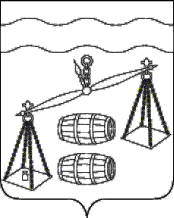 Администрация городского поселения 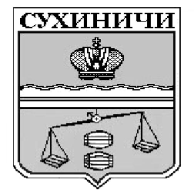 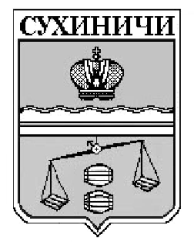 «Поселок Середейский»Калужская областьП О С Т А Н О В Л Е Н И ЕВ соответствии с Бюджетным кодексом Российской Федерации, руководствуясь Уставом городского поселения «Поселок Середейский»,  администрация ГП «Поселок Середейский» ПОСТАНОВЛЯЕТ:1. Внести в постановление администрации ГП «Поселок Середейский» от 27.12. 2021 г. №99 «Об утверждении перечня главных администраторов доходов бюджета ГП «Поселок Середейский», порядка и сроков внесения изменений в перечень главных администраторов доходов бюджета ГП «Поселок Середейский» (далее - постановление) следующие изменения:1.1. Приложение № 1 «Перечень главных администраторов доходов бюджета ГП «Поселок Середейский» к постановлению дополнить строками следующего содержания:2. Настоящее постановление вступает в силу после обнародования,  распространяется на правоотношения, возникшие с 1 января 2022 года и подлежит размещению на сайте администрации МР «Сухиничский район» во вкладке «населенные пункты» «Городское поселение «Поселок Середейский» в сети Интернет.3. Контроль за исполнением настоящее постановления оставляю за собой.Глава администрацииГП «Поселок Середейский»                                                      Л. М. Семеноваот 23.12.2022 г.                               № 89О внесении изменений в постановление администрации ГП «Поселок Середейский» от 27.12. 2021 г. № 99 «Об утверждении перечня главных администраторов доходов бюджета ГП «Поселок Середейский», порядка и сроков внесения изменений в перечень главных администраторов доходов бюджета ГП «Поселок Середейский»О внесении изменений в постановление администрации ГП «Поселок Середейский» от 27.12. 2021 г. № 99 «Об утверждении перечня главных администраторов доходов бюджета ГП «Поселок Середейский», порядка и сроков внесения изменений в перечень главных администраторов доходов бюджета ГП «Поселок Середейский»008Отдел финансов администрации МР «Сухиничский район»0082 08 10000 13 0000 150Перечисления из бюджетов городских поселений (в бюджеты городских поселений) для осуществления взыскания182Федеральная налоговая служба1821 01 02030 01 1000 110          Налог на доходы физических лиц с доходов, полученных физическими лицами в соответствии со статьей 228 Налогового кодекса Российской Федерации (сумма платежа (перерасчеты, недоимка и задолженность по соответствующему платежу, в том числе по отмененному)1821 09 04053 13 1000 110Земельный налог (по обязательствам, возникшим до 1 января 2006 года), мобилизуемый на территориях сельских поселений (сумма платежа (перерасчеты, недоимка и задолженность по соответствующему платежу, в том числе по отмененному)756Управление административно-технического контроля Калужской области7561 16 02020 02 0000 140Административные штрафы, установленные законами субъектов Российской Федерации об административных правонарушениях, за нарушение муниципальных правовых актов